Załącznik nr 1 do SWZ – Projekt umowy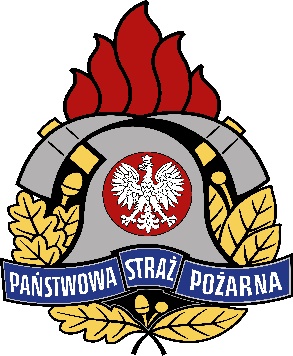 Komenda MiejskaPaństwowej Straży Pożarnejw Nowym SączuU M O W A DOSTAWA zestawu urządzeń elektronicznYCH do POSZUKIWANIA osób zasypanych Nowy Sącz,  dnia  ……………. 2023 r. UMOWA DOSTAWY - projektnr MT.2371……...2023zawarta w dniu ………………….. r. pomiędzy: Komendą Miejską Państwowej Straży Pożarnej w Nowym Sączu, ul. Wincentego Witosa 69, 33-300 Nowy Sącz, NIP 734-26-19-887, zwaną dalej Zamawiającym, reprezentowaną przez:- …………………………………………………………………………………………………….a Firmą ………………………………….ul .……….., …………………, NIP ………………….., REGON ……………….., KRS ………………… zwaną dalej Wykonawcą, reprezentowaną przez: - ……………………………………………………………………………..…………………………..W wyniku wyboru przez ZAMAWIAJĄCEGO oferty WYKONAWCY w postępowaniu o udzielenie zamówienia publicznego w trybie podstawowym zgodnie z ustawą z dnia 11 września 2019 r. Prawo zamówień publicznych (t.j. Dz. U. z 2023 r. poz. 1605) zawiera się umowę o następującej  treści:§1.  POSTANOWIENIA OGÓLNEO ile w umowie jest mowa o:PRZEDMIOCIE UMOWY – należy przez to rozumieć zestaw urządzeń elektronicznych do poszukiwania osób zasypanych, o którym mowa w §2.ZAMAWIAJĄCYM – należy przez to rozumieć Komendę Miejską PSP w Nowym Sączu bezpośrednio eksploatującą przedmiot umowy.PRODUCENCIE należy przez to rozumieć podmiot, który jest bezpośrednim wytwórcą/dostawcą przedmiotu umowy. W czasie realizacji umowy WYKONAWCA na każde żądanie ZAMAWIAJĄCEGO zobowiązuje się do pisemnego informowania ZAMAWIAJĄCEGO o postępach w pracach lub o ewentualnych powstałych problemach, czy opóźnieniach oraz do udzielenia wszelkich wyjaśnień.   §2.  PRZEDMIOT UMOWY WYKONAWCA zobowiązuje się przenieść własność na ZAMAWIAJĄCEGO i wydać mu zestaw urządzeń elektronicznych do poszukiwania osób zasypanych …………………………………………………………………………………………….....zgodny z Opisem Przedmiotu Zamówienia będącego załącznikiem nr 4 do specyfikacji warunków zamówienia nr MT.2370.3.2.2023.AK z dnia 21 września 2023 r. oraz ofertą WYKONAWCY z dnia ………… r. stanowiącymi integralną część niniejszej umowy.§3.  CENACena brutto zestawu wynosi:A: .................................... zł, w tym: Wartość netto ………………………. złStawka podatku Vat …….. % §4.  WARUNKI PŁATNOŚCIWykonawca wystawi fakturę za realizacje przedmiotu umowy. Płatnikiem za realizację zadania jest Komenda Miejska Państwowej Straży Pożarnej
w Nowym Sączu. Płatnik dokona zapłaty za przedmiot umowy przelewem na wskazany w fakturze rachunek bankowy, w terminie 30 dni od daty otrzymania prawidłowo wystawionej faktury (w tym ustrukturyzowanej faktury elektronicznej, o której mowa w ustawie z dnia 9 listopada 2018 r. o elektronicznym fakturowaniu w zamówieniach publicznych, koncesjach na roboty budowlane lub usługi oraz partnerstwie publiczno-prywatnym /t.j. Dz.U. z 2020 r. poz. 1666/ przesyłanej za pośrednictwem systemu teleinformatycznego), po dokonaniu odbioru faktycznego przedmiotu umowy, potwierdzonego protokołem odbioru z wynikiem „pozytywny”. Datą zapłaty jest data obciążenia konta bankowego ZAMAWIAJĄCEGO.§5.  TERMIN WYDANIA PRZEDMIOTU UMOWYWYKONawCa zobowiązuje się wydać przedmiot umowy w terminie do dnia 15 grudnia 2023 r. Termin zostaje zastrzeżony na korzyść obu stron.Potwierdzeniem wydania przedmiotu umowy w terminie jest podpisanie bez uwag protokołu odbioru faktycznego, o którym mowa w §6 ust.4. Jeżeli opóźnienie wykonania przedmiotu umowy przekroczy 6 dni kalendarzowych ZAMAWIAJĄCY ma prawo odstąpić od umowy bez wyznaczania terminu dodatkowego.
W takim przypadku ZAMAWIAJĄCY nie będzie zobowiązany zwrócić WYKONAWCY kosztów, jakie WYKONAWCA poniósł w związku z umową. Odstąpienie od umowy wymaga, pod rygorem nieważności, formy pisemnej poprzez złożenie oświadczenia drugiej stronie. Za dopuszczalną formę złożenia oświadczenia uznaje się przesłanie maila na adres…………… Oświadczenie o odstąpieniu od umowy może być złożone w terminie 15 dni od dnia zaistnienia przyczyn odstąpienia.§6. ODBIÓR PRZEDMIOTU UMOWYOdbiór przedmiotu umowy odbędzie się w siedzibie Zamawiającego (ZAMAWIAJĄCY dopuszcza zmianę miejsca przeprowadzenia odbioru faktycznego). Odbiór faktyczny przedmiotu umowy odbędzie się w siedzibie ZAMAWIAJĄCEGO. Odbioru faktycznego przedmiotu umowy dokona komisja, w skład której będzie wchodziło maksymalnie 3 przedstawicieli ZAMAWIAJĄCEGO w obecności co najmniej 
1 przedstawiciela WYKONAWCY.Odbiór faktyczny przedmiotu umowy polegał będzie na sprawdzeniu stanu przedmiotu umowy i potwierdzeniu kompletności zgodnie ze złożoną ofertą. Protokół odbioru faktycznego zostanie sporządzony w 2 egzemplarzach, każdy na prawach oryginału, 1 egzemplarz dla ZAMAWIAJĄCEGO i 1 egzemplarz dla WYKONAWCY oraz zostanie podpisany przez przedstawicieli wszystkich stron.W przypadku stwierdzenia podczas odbioru faktycznego przedmiotu umowy usterek, WYKONAWCA zobowiązuje się do ich niezwłocznego usunięcia lub wymiany przedmiotu umowy na wolny od usterek. W przypadku, gdy ZAMAWIAJĄCY uzna, że nie jest możliwe zapewnienie zgodności przedmiotu umowy z wymaganiami w niej określonymi może odstąpić od umowy z winy WYKONAWCY, naliczając przy tym karę umowną. Mają zastosowanie odpowiednie zapisy §5 ust. 3 i §10 ust. 3.W przypadku, gdy WYKONAWCA nie jest w stanie niezwłocznie usunąć usterek, 
o których mowa w ust. 10 odbiór faktyczny zostaje przerwany. Po usunięciu usterek dalszy tok postępowania zgodny z ust. 2 - 5. WYKONAWCA poniesie wszelkie koszty związane z przemieszczeniem przedmiotu umowy z siedziby WYKONAWCY do siedziby ZAMAWIAJĄCEGO. §7.  DOKUMENTACJA TECHNICZNAWraz z przedmiotem umowy WYKONAWCA zobowiązuje się dostarczyć i wydać ZAMAWIAJĄCEMU następujące dokumenty techniczne dla przedmiotu umowy:instrukcję obsługi (użytkowania) i konserwacji sporządzoną w języku polskim, zgodnie z obowiązującymi przepisami;książkę gwarancyjną w języku polskim, z zapisami zgodnymi z postanowieniami niniejszej umowy;wykaz punktów serwisowych znajdujących się na terenie Rzeczpospolitej Polskiej;§8.  GWARANCJA I SERWISWYKONAWCA udziela ZAMAWIAJĄCEMU:……miesiące gwarancji jakości oraz rękojmi na przedmiot umowy. Okres gwarancji i rękojmi liczy się od dnia podpisania protokołu odbioru faktycznego, o którym mowa w §6 ust. 4 niniejszej umowy. Udzielona gwarancja i rękojmia za wady oznaczają, że WYKONAWCA ponosić będzie pełną odpowiedzialność za wynikłe szkody w mieniu ZAMAWIAJĄCEGO, będące następstwem ujawnionych wad przedmiotu umowy.WYKONAWCA zobowiązany jest do bezpłatnego usuwania przez autoryzowany serwis WYKONAWCY lub PRODUCENTA wszelkich zaistniałych wad i uszkodzeń przedmiotu umowy, tj. do bezpłatnej naprawy lub wymiany - w szczególności: podzespołów, wyposażenia, części, które w okresie gwarancji okażą się wadliwe, tj. niepełnowartościowe lub uszkodzone na skutek zastosowania wadliwych materiałów, błędnej konstrukcji, niepełnej sprawności, wadliwego wykonania lub z innych przyczyn. Gwarancją objęte są wady przedmiotu umowy wynikające z wad materiałowych oraz wad wykonania.WYKONAWCA w okresie gwarancji zobowiązany jest do wymiany części i podzespołów na nowe, nie regenerowane. W uzasadnionych przypadkach ZAMAWIAJĄCY może wyrazić pisemną zgodę na zastosowanie części regenerowanychStrony ustalają, że naprawy w ramach gwarancji i rękojmi wykonywane będą w siedzibie ZAMAWIAJĄCEGO. Koszty dojazdu, wyżywienia i noclegów serwisantów, transportu, materiałów do naprawy, części zamiennych i podzespołów oraz wszelkie inne koszty związane wykonaniem napraw w ramach gwarancji i rękojmi za wady obciążają WYKONAWCĘ. W przypadku zaistnienia w okresie gwarancji konieczności przemieszczenia przedmiotu umowy w związku ze stwierdzeniem wad, których nie można usunąć (wykonać) w siedzibie ZAMAWIAJĄCEGO, przemieszczenie przedmiotu umowy celem naprawy i z powrotem do siedziby ZAMAWIAJĄCEGO dokonuje się na koszt WYKONAWCY, w sposób i na warunkach określonych pomiędzy WYKONAWCĄ a ZAMAWIAJĄCYM. W przypadku braku porozumienia co do konieczności przemieszczenia przedmiotu umowy, WYKONAWCA dokona koniecznych napraw w siedzibie ZAMAWIAJĄCEGO.Strony zgodnie ustalają, że WYKONAWCA usunie przez autoryzowany serwis WYKONAWCY / PRODUCENTA wady przedmiotu umowy - ujawnione w okresie gwarancji, w terminie 14 dni od daty doręczenia mu zgłoszenia przez UŻYTKOWNIKA za pośrednictwem poczty elektronicznej na adres……………... Do okresu usuwania wad nie wlicza się dni ustawowo wolnych od pracy. Przyjmuje się, że dni ustawowo wolne od pracy to dni określone w ustawie z dnia 18 stycznia 1951 r. o dniach wolnych od pracy 
(t.j. Dz.U. z 2020 r. poz. 1920). W szczególnych warunkach gdy WYKONAWCA nie będzie mógł dotrzymać powyższego terminu, warunki szczegółowe naprawy ustali indywidualnie z ZAMAWIAJĄCYM.Okres gwarancji ulega przedłużeniu o czas od momentu zgłoszenia przedmiotu umowy do naprawy do momentu odebrania z naprawy sprawnego przedmiotu umowy.Jeżeli WYKONAWCA nie usunie wad przedmiotu umowy we wskazanym 
w ust. 5 terminie, ZAMAWIAJĄCY może je usunąć samodzielnie lub zlecić ich usunięcie w wybranym przez siebie serwisie - na koszt i ryzyko WYKONAWCY. W takim przypadku ZAMAWIAJĄCY wystawi WYKONAWCY notę obciążeniową równą kosztom poniesionym na usunięcie wad przedmiotu umowy lub jego części przez osobę trzecią, a WYKONAWCA zobowiązuje się do jej uregulowania w terminie wskazanym w tej nocie. Ustęp ten nie narusza postanowień dotyczących kar umownych, które będą naliczane oddzielnie dla każdego przypadku. Usunięcie wad przedmiotu umowy przez osobę trzecią nie powoduje utraty gwarancji udzielonej przez WYKONAWCĘ na przedmiot umowyPo okresie gwarancji serwis może być prowadzony  przez  WYKONAWCĘ na podstawie  indywidualnych zleceń ZAMAWIAJĄCEGO.W przypadku rozbieżnych stanowisk, co do istnienia i zakresu wad jakościowych STRONY mogą zlecić wykonanie ekspertyzy niezależnemu ekspertowi. Koszty tej ekspertyzy poniesie STRONA, której stanowiska nie potwierdzi ekspertyza. Gdy STRONY w terminie 14 dni nie ustalą osoby wspólnego, niezależnego eksperta, wówczas prawo wyboru eksperta przysługiwać będzie ZAMAWIAJĄCEMU. W przypadku, gdy wykonana ekspertyza potwierdzi stanowisko ZAMAWIAJĄCEGO wówczas WYKONAWCA zobowiązany będzie do zwrotu ZAMAWIAJĄCEMU całości kosztów wykonania ekspertyzy.§9. ZABEZPIECZENIE NALEŻYTEGO WYKONANIA UMOWYWYKONAWCA nie wnosił zabezpieczenia należytego wykonania umowy. §10.  KARY UMOWNE  Jeżeli WYKONAWCA dopuści się zwłoki w dostawie w stosunku do terminu ustalonego w §5 ust. 1 niniejszej umowy, zapłaci ZAMAWIAJĄCEMU za każdy rozpoczęty dzień zwłoki karę umowną w wysokości 0,01% ceny brutto zestawu, jednakże nie więcej niż 30%, na podstawie noty obciążeniowej wystawionej przez ZAMAWIAJĄCEGO na kwotę zgodną z warunkami niniejszej umowy.Jeżeli WYKONAWCA dopuści się zwłoki w usunięciu wady w stosunku do terminu określonego w  §8 ust. 5 niniejszej umowy, zapłaci ZAMAWIAJĄEMU za każdy rozpoczęty dzień zwłoki karę umowną w wysokości 0,01% ceny brutto zestawu, jednakże nie więcej niż 30%, na podstawie noty obciążającej wystawionej przez ZAMAWIAJĄCEGO na kwotę zgodną z warunkami niniejszej umowy.ZAMAWIAJĄCY ma prawo odstąpić od umowy bez wyznaczania terminu dodatkowego po wyczerpaniu limitu którejkolwiek z kar umownych o których mowa w ustępie 1 i 2.W takim przypadku ZAMAWIAJĄCY nie będzie zobowiązany zwrócić WYKONAWCY kosztów, jakie WYKONAWCA poniósł w związku z umową. Odstąpienie od umowy wymaga, pod rygorem nieważności, formy pisemnej poprzez złożenie oświadczenia drugiej stronie. Za dopuszczalną formę złożenia oświadczenia uznaje się przesłanie maila na adres…………… Oświadczenie o odstąpieniu od umowy może być złożone w terminie 15 dni od dnia zaistnienia przyczyn odstąpienia.W przypadku odstąpienia od umowy przez ZAMAWIAJĄCEGO z przyczyn leżących po stronie WYKONAWCY, obowiązany jest on zapłacić ZAMAWIAJĄCEMU karę umowną w wysokości 20% wartości całkowitej brutto przedmiotu umowy.Termin zapłaty kar o których mowa w ustępach 1, 2 i 4 wynosi 14 dni od dnia otrzymania przez WYKONAWCĘ noty obciążającej.W przypadku, gdy wysokość poniesionej szkody przewyższa wysokość kar zastrzeżonych w umowie ZAMAWIAJĄCY może żądać odszkodowania na zasadach ogólnych w wysokości odpowiadającej poniesionej szkodzie w pełnej wysokości.Jeżeli ZAMAWIAJĄCY opóźni termin dokonania zapłaty za fakturę, zapłaci WYKONAWCY odsetki ustawowe od kwot niezapłaconych w terminie za każdy rozpoczęty dzień opóźnienia, na podstawie noty obciążającej wystawionej przez WYKONAWCĘ na kwotę zgodną z warunkami niniejszej umowy.                  §11.  ROZSTRZYGANIE SPORÓW I OBOWIĄZUJĄCE PRAWOStrony umowy zgodnie oświadczają, że w przypadku powstania sporu na tle realizacji niniejszej umowy poddają się rozstrzygnięciu sporu przez polski sąd właściwy dla siedziby ZAMAWIAJĄCEGO, którego dotyczy spór.W sprawach nie objętych umową będą miały zastosowanie odpowiednie przepisy ustawy z dnia 23 kwietnia 1964 r. Kodeks cywilny i ustawy Prawo Zamówień Publicznych oraz inne obowiązujące przepisy prawa odnoszące się do przedmiotu umowy. §12.  POSTANOWIENIA KOŃCOWEZmiana umowy wymaga formy pisemnej pod rygorem nieważności i sporządzona będzie w formie aneksu.Dopuszczalne istotne zmiany umowy określa rozdział XXIII SIWZ.Umowę sporządzono w 2 jednobrzmiących egzemplarzach w języku polskim, 1 egzemplarz dla ZAMAWIAJĄCEGO i  1 egzemplarz dla WyKONAWCY.Przeniesienie przez WYKONAWCĘ praw i obowiązków, w tym wierzytelności, wynikających z umowy wymaga pisemnej zgody ZAMAWIAJACEGO.WYKONAWCA I ZAMAWIAJĄCY ustanawiają swoich przedstawicieli do kontaktu w osobie:- ze strony WYKONAWCY  ………………………………………..- ze strony ZAMAWIAJĄCEGO	………………………………………..	 Zamawiający						  Wykonawca	..............................................				...............................................Załączniki:Oferta Wykonawcy.Opis przedmiotu zamówienia.